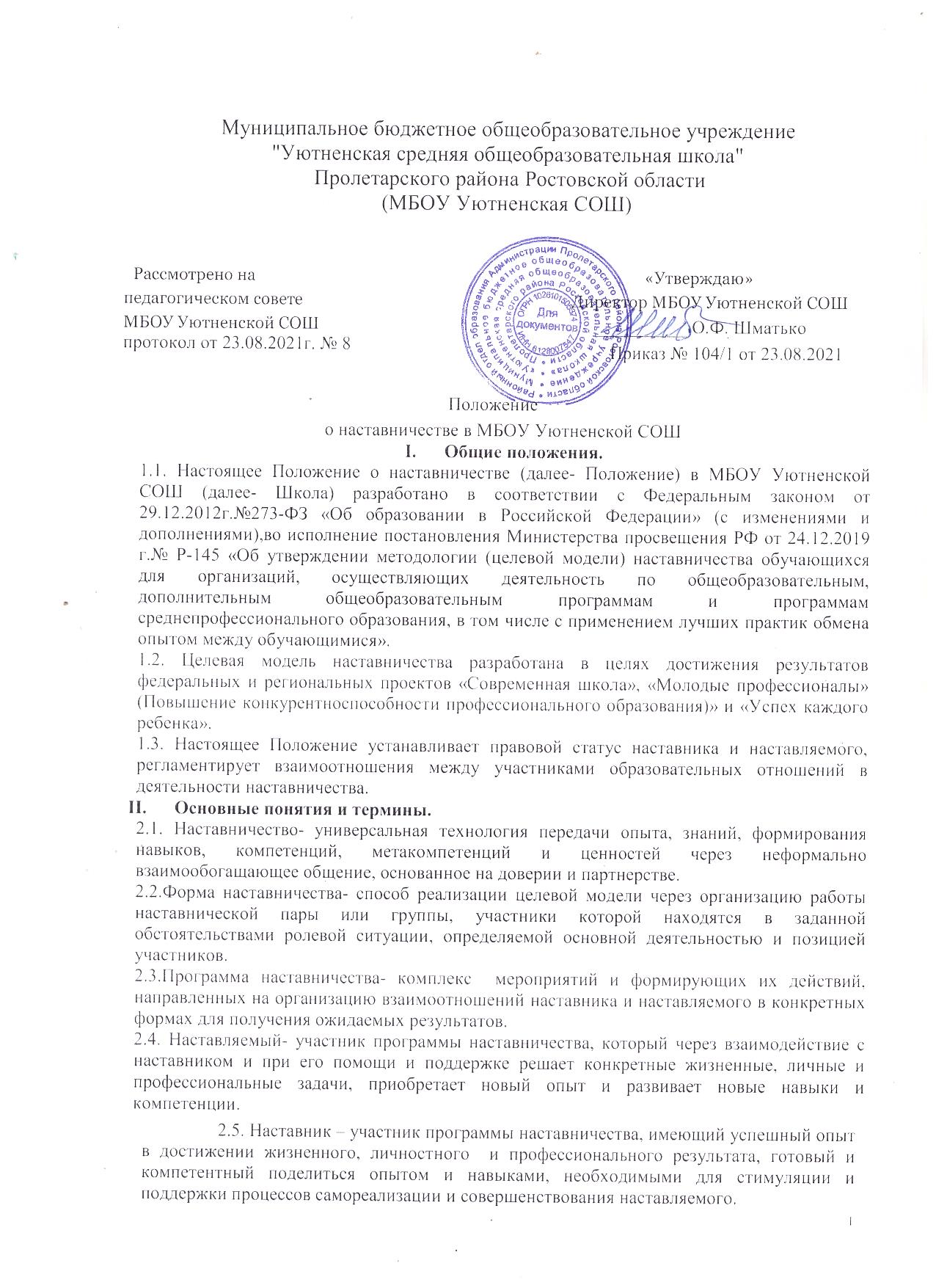 Куратор-сотрудник Школы, осуществляющий деятельность по общеобразовательным, дополнительным общеобразовательным программам, который отвечает за организацию программы наставничества.Целевая модель наставничества система условий, ресурсов и процессов, необходимых для реализации программ наставничества в Школе.Благодарный выпускник - выпускник Школы, который ощущает эмоциональную связь с ней, чувствует признательность и поддерживает личными ресурсами (делится опытом, мотивирует обучающихся и педагогов, инициирует и развивает эндаумент, организует стажировки и т.д.).Цели и задачи наставничестваЦелью наставничества является максимально полное раскрытие потенциала личности наставляемого, необходимое для успешной личной и профессиональной самореализации в современных условиях неопределенности, а также создание условий для формирования эффективной системы поддержки, самоопределения и профессиональной ориентации всех обучающихся в возрасте от 10 лет, педагогических работников (далее-педагоги) разных уровней образования.Основными задачами наставничества являются:Разработка и реализация мероприятий дорожной карты внедрения целевой модели;Разработка и реализация программ наставничества;Реализация кадровой политики, в том числе: привлечение, обучение и контроль за деятельностью наставников, принимающих участие в программе наставничества;Инфраструктурное и материально-техническое обеспечение реализации программ наставничества;осуществление персонифицированного учета обучающихся, молодых специалистов и педагогов, участвующих в программах наставничества;проведение внутреннего мониторинга реализации эффективности программ наставничества;формирования баз данных программ наставничества и лучших практик;обеспечение условий для повышения уровня профессионального мастерства педагогических работников, задействованных в реализации целевой модели наставничества, в формате непрерывного образования.Организационные основы наставничестваНаставничество организуется на основании приказа. Руководство деятельностью наставничества осуществляет куратор, заместитель директора по учебно-воспитательной работе.Куратор целевой модели наставничества назначается приказом директора. Реализация происходит через работу куратора с двумя базами: базой наставляемых и базой наставников.Формирование баз наставников и наставляемых осуществляется директором Школы, куратором, педагогами, классными руководителями и иными лицами Школы, располагающими информацией о потребностях педагогов и подростков – будущих участников направления наставничества.Наставляемыми могут быть обучающиеся:Проявившие выдающиеся способности;Демонстрирующие неудовлетворительные образовательные результаты;С ограниченными возможностями здоровья;Попавшие в трудную жизненную ситуацию;Имеющие проблемы с поведением;Не принимающие участие в жизни Школы, отстраненных от коллектива.Наставляемыми могут быть педагоги:Молодые специалисты;Находящиеся в состоянии эмоционального выгорания, хронической усталости;Находящиеся в процессе адаптации на новом месте работы;	Желающие овладеть современными программами, цифровыми навыками, ИКТ-компетенциями и т.д.Наставниками могут быть:	обучающиеся,	мотивированные	помочь	сверстникам	в	образовательных, спортивных, творческих и адаптационных вопросах;	педагоги	и	специалисты,	заинтересованные	в	тиражировании	личного педагогического опыта и создании продуктивной педагогической атмосферы;Родители обучающихся – активные участники родительских советов;выпускники, заинтересованные в поддержке своей Школы;сотрудники предприятий, заинтересованные в подготовке будущих кадров;	успешные предприниматели или общественные деятели, которые чувствуют потребность передать свой опыт;Ветераны педагогического труда.База наставляемых и база наставников может меняться в зависимости от потребностей Школы в целом и от потребностей участников образовательных отношений: педагогов, учащихся и их родителей (законных представителей).Участие наставников и наставляемых в целевой модели наставничества основывается на добровольном согласии.Для участия в программе заполняются согласия на обработку персональных данных от совершеннолетних участников программы и согласия от родителей (законных представителей) несовершеннолетних наставляемых и наставников.Формирование наставнических пар, групп осуществляется после знакомства с планами работы по наставничеству.Формирование наставнических пар, групп осуществляется на добровольной основе и утверждается приказом директора.С наставниками, приглашенными из внешней среды, составляется договор о сотрудничестве на безвозмездной основе.Реализация целевой модели наставничестваДля успешной реализации целевой модели наставничества, исходя из образовательных потребностей Школы в целевой модели наставничества рассматриваются следующие формы наставничества: «Учитель-ученик», «Ученик-ученик», «Учитель-учитель», «Работодатель-ученик», «Студент-ученик». Представление программ наставничества в форме «Учитель-ученик», «Ученик-ученик»,«Учитель-учитель», «Работодатель-ученик», «Студент-ученик» на ученической конференции, педагогическом совете и родительском совете.Этапы комплекса мероприятий по реализации взаимодействия наставник-наставляемый. Проведение первой (организационной) встречи наставника и наставляемого. Проведение второй (пробной) встречи наставника и наставляемого. Проведение встречи-планирования рабочего процесса с наставником и наставляемым. Регулярные встречи наставника и наставляемого. Проведение заключительной встречи наставника и наставляемого.Реализацияцелевоймоделинаставничестваосуществляетсявтечениекалендарногогода.Количествовстречнаставникинаставляемыйопределяютсамостоятельноприприведениивстречи-планировании.Мониторинг и оценка результатов реализации программынаставничестваМониторинг процесса реализации программ наставничества понимается как система сбора, обработки, хранения и использования информации о программе наставничества и/или отдельных ее элементах.Мониторинг программы наставничества состоит из двух основных этапов:Оценка качества процесса реализации программы наставничества;	оценка мотивационно-личностного, компетентностного, профессионального роста участников, динамика образовательных результатов.Сравнение изучаемых личностных характеристик участников наставничества проходит на "входе" и "выходе" реализуемого плана. Мониторинг проводится куратором и наставниками два раза за период наставничества: промежуточный и итоговый.Обязанности наставникаЗнать требования законодательства в сфере образования, ведомственных нормативных актов, определяющих права и обязанности.Разработать совместно с наставляемым план наставничества. Помогать наставляемому осознать свои сильные и слабые стороны и определить векторы развития.Формировать наставнические отношения в условиях доверия, взаимообогащения и открытого диалога. Ориентироваться на близкие, достижимые для наставляемого цели, но обсуждать с ним долгосрочную перспективу и будущее.Предлагатьсвоюпомощьвдостижениицелейижеланийнаставляемогоиуказывать на риски и противоречия. Не навязывать наставляемому собственное мнение и позицию, но стимулировать развитие у наставляемого своего индивидуального видения. Оказывать наставляемому личностную и психологическую поддержку, мотивировать, подталкивать и ободрять его.Личным примером развивать положительные качества наставляемого, корректировать его поведение в школе, привлекать к участию в общественной жизни коллектива, содействовать развитию общекультурного и профессионального кругозора.Подводитьитогинаставническойпрограммысформированиемотчетаопроделаннойработеспредложениямиивыводами.Права наставникаВносить	на	рассмотрение	администрации	Школы	предложения	по совершенствованию работы, связанной с наставничеством.Защищать профессиональную честь и достоинство. Знакомиться с жалобами и другими документами, содержащими оценку его работы, давать по ним объяснения.Проходить обучение с использованием федеральных программ.Получать	психологическое	сопровождение.	Участвовать	в	школьных,	районных, региональных и всероссийских конкурсах наставничества.Обязанности наставляемогоЗнать	требования	законодательства	в	сфере	образования,	ведомственных нормативных актов, Устава Школы, определяющих права и обязанности.Разработать совместно с наставляемым план наставничества. Выполнять этапы реализации плана наставничества.Права наставляемогоВносить на рассмотрение администрации Школы предложения по совершенствованию работы, связанной с наставничеством. Рассчитывать на оказание психологического сопровождения.Участвовать в школьных, районных, региональных и всероссийских конкурсах наставничества.Защищать свои интересы самостоятельно и (или) через представителя.Механизмы мотивации и поощрения наставниковМероприятия по популяризации роли наставника:организация и проведение фестивалей, форумов, конференций наставников на школьном, городском уровне.Выдвижение лучших наставников на конкурсы и мероприятия на муниципальном, региональном и федеральном уровнях.Проведение школьного конкурса профессионального мастерства «Наставник года», «Лучшая пара», «Наставник+».Создание на школьном сайте специальной рубрики "Наши наставники"; методической копилки с программами наставничества; доска почета «Лучшие наставники».Награждение школьными и районными грамотами "Лучший наставник"; благодарственные письма родителям наставников из числа обучающихся; благодарственные письма на предприятия и организации наставников.Предоставлять наставникам возможность принимать участие в формировании предложений, касающихся развития Школы.Документы, регламентирующие наставничество12.1.К документам, регламентирующим деятельность наставников, относятся:Настоящее Положение;приказ заведующего РОО о внедрении целевой модели наставничества;целевая модель наставничества в Школе;дорожная карта внедрения системы наставничества в Школе;	приказ о назначении куратора внедрения целевой модели наставничества в Школе;	Приказ об организации «Школы наставников» с утверждением плана работы и графиков обучения наставников;Приказ «Об утверждении наставнических пар, групп»;	Приказ «О проведении итогового мероприятия в рамках реализации целевой модели наставничества»;	Протокол заседаний педагогического, методического совета, методических объединений, на которых рассматривались вопросы наставничества.